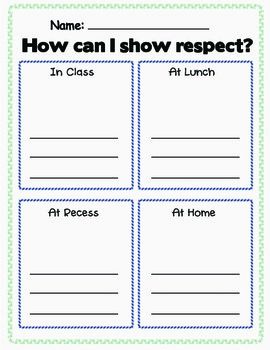 Respect Songhttps://www.youtube.com/watch?v=TmRjyQlWyQgRespect on the Playgroundhttps://www.youtube.com/watch?v=k-6ws8LZECU